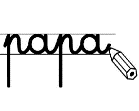  Ecris   une phrase avec les mots. N’oublie pas la majuscule et le point. 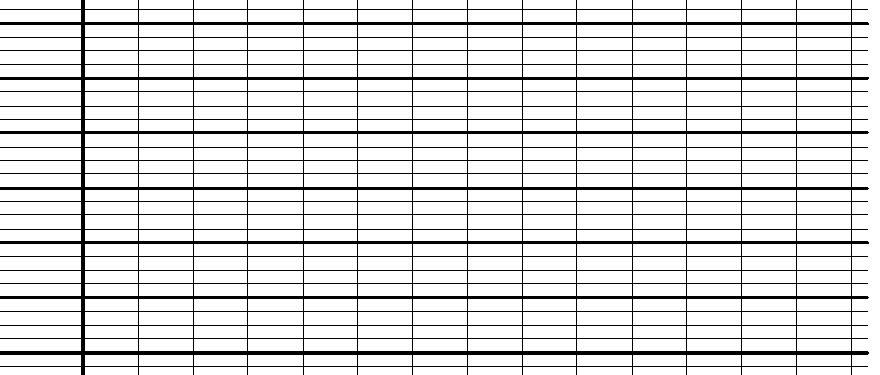 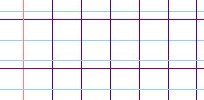  Ecris   une phrase avec les mots. N’oublie pas la majuscule et le point. 